Miejski Ośrodek Pomocy Społecznej 
w Dąbrowie Górniczej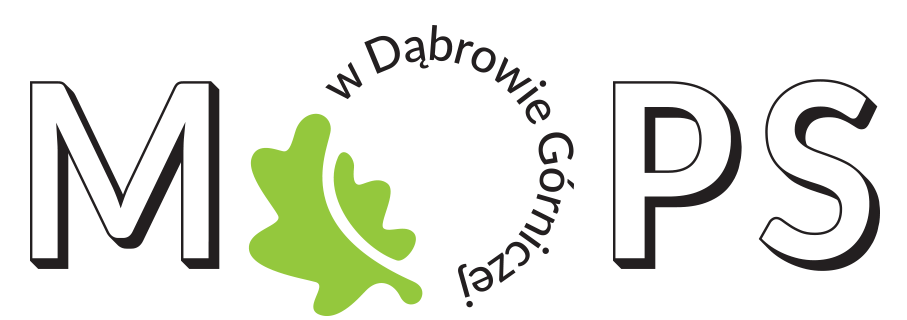 			AL. Józefa Piłsudskiego 2  41-300 Dąbrowa Górniczatel: 32 262-40-40 fax: 32 261-36-94www.mops.com.pl	sekretariat@mops.com.pl	Wasze pismo z dnia:		Znak:			Nasz znak:		Data:                                                                                                 DAiO.333.44.2016           22.07.2016 r.ZAPROSZENIE DO SKŁADANIA OFERTMiejski Ośrodek Pomocy Społecznej w Dąbrowie Górniczej zaprasza do złożenia oferty na zadanie pn: „Realizacja programu oddziaływań korekcyjno - edukacyjnych dla osób stosujących przemoc w rodzinie w roku 2016”.Zamówienie będzie realizowane zgodnie z art. 4 pkt 8 ustawy Prawo Zamówień Publicznych
(Dz. U. z 2015 r. poz. 2164). 1. Opis przedmiotu zamówienia:1.1. Przedmiotem zamówienia jest realizacja programu oddziaływań korekcyjno - edukacyjnych dla osób stosujących przemoc  w rodzinie zgodnie z zapisami  w szczególności:- ustawy z dnia 29 lipca 2005 roku o przeciwdziałaniu przemocy w rodzinie (Dz. U. z 2015 r.
poz. 1390),- Rozporządzenia Ministra Pracy i Polityki Społecznej z dnia 22 lutego 2011 roku w sprawie standardu podstawowych usług świadczonych przez specjalistyczne ośrodki wsparcia dla ofiar przemocy
w rodzinie, kwalifikacji osób zatrudnionych w tych ośrodkach, szczegółowych kierunków prowadzenia oddziaływań korekcyjno - edukacyjnych wobec osób stosujących przemoc w rodzinie oraz kwalifikacji osób prowadzących oddziaływania korekcyjno - edukacyjne (Dz. U. z 2011 r. nr 50 poz. 259).1.2. Oddziaływania korekcyjno - edukacyjne wobec osób stosujących przemoc w rodzinie prowadzone są w celu:1) powstrzymania osoby stosującej przemoc w rodzinie przed dalszym stosowaniem przemocy;2) rozwijania umiejętności samokontroli i współżycia w rodzinie;3) kształtowania umiejętności w zakresie wychowywania dzieci bez używania przemocy w rodzinie;4) uznania przez osobę stosującą przemoc w rodzinie swojej odpowiedzialności za stosowanie przemocy;5) zdobycia i poszerzenia wiedzy na temat mechanizmów powstawania przemocy w rodzinie;6) zdobycia umiejętności komunikowania się i rozwiązywania konfliktów w rodzinie bez stosowania przemocy;7) uzyskania informacji o możliwościach podejmowania działań terapeutycznych.1.3. Oddziaływania korekcyjno - edukacyjne wobec osób stosujących przemoc w rodzinie są kierowane w szczególności do:1) osób skazanych za czyny związane ze stosowaniem przemocy w rodzinie, odbywających karę pozbawienia wolności w zakładach karnych albo wobec których sąd warunkowo zawiesił wykonanie kary, zobowiązując je do uczestnictwa w oddziaływaniach korekcyjno - edukacyjnych;2) osób stosujących przemoc w rodzinie, które uczestniczą w terapii leczenia uzależnienia od alkoholu lub narkotyków, lub innych środków odurzających, substancji psychotropowych albo środków zastępczych, dla których oddziaływania korekcyjno - edukacyjne mogą stanowić uzupełnienie podstawowej terapii;3) osób, które w wyniku innych okoliczności zgłoszą się do uczestnictwa w programie korekcyjno - edukacyjnym.1.4. Miejsce realizacjiRealizacja programu będzie odbywać się w dni robocze w pomieszczeniach udostępnionych przez Zamawiającego znajdujących się przy Alei Józefa Piłsudskiego 2 lub ul. Skibińskiego 1 w Dąbrowie Górniczej.1.5. Program obejmować będzie zajęcia grupowe w łącznym maksymalnym wymiarze 60 godzin.  Od zasady tej przewiduje się odstępstwa w zakresie pomniejszenia liczby wymaganych godzin zajęć dla każdego uczestnika pod warunkiem przeprowadzenia oddziaływań z uwzględnieniem wszystkich treści programowych wymienionych w pkt 1.7.Przerwy pomiędzy kolejnymi zajęciami nie powinny być dłuższe niż tydzień. Od zasady tej możliwe są kilkudniowe odstępstwa wynikające z umiejscowienia w kalendarzu świąt i pozostałych dni wolnych od pracy.1.6. Uczestnicy programu - jedna grupa licząca maksymalnie 15 uczestników.1.7. Tematyka zajęć powinna uwzględniać następujące obszary:a) społeczno-kulturowe źródła i okoliczności towarzyszące przemocy domowej - powiązania między przemocą a stereotypami dotyczącymi płci i relacji między kobietami i mężczyznami oraz rodzicami i dziećmi, realne i wyobrażane różnice między mężczyznami i kobietami,b) problemy władzy i kontroli w relacjach międzyludzkich – potrzeby sprawców dotyczące władzy i kontroli, zaprzeczanie odpowiedzialności za przemoc i obwinianie ofiar, proces wiktymizacji, rozróżnianie zachowań agresywnych i asertywnych, rozpoznawanie osobistych postaw związanych
z przemocą, uczenie się odpowiedzialności za własne decyzje,c) planowanie i rozwijanie samokontroli – mechanizmy agresywnych zachowań, zaprzeczanie aktom przemocy i zniekształcanie obrazu minionych wydarzeń, zniekształcenie myślenia i unikanie świadomego wyboru oraz decyzji, rozpoznawanie sygnałów ostrzegawczych, ćwiczenie „przerwy na ochłonięcie” jako doraźnej techniki powstrzymywania agresywnych reakcji, przygotowywanie indywidualnego planu zapobiegania agresywnym zachowaniom,d) uzależnienia i patologia społeczna – rozpoznawanie uzależnienia od alkoholu i narkotyków, specyfika związku między nadużywaniem substancji chemicznych a stosowaniem przemocy (uświadomienie, że alkohol nie jest przyczyną przemocy), zaburzenia życia rodzinnego spowodowane patologicznym zachowaniem rodziców, rozpoznawanie jak ślady bycia krzywdzonym przekształcają się we wrogość wobec innych,e) komunikacja interpersonalna – zdolność do rozpoznawania i konstruktywnego wyrażania uczuć, intymność i umiejętność empatycznego słuchania innych i reagowania z szacunkiem, umiejętności rozwiązywania konfliktów oparte na negocjacjach i kompromisach, rozpoznawanie różnych form wyrażania wrogości i braku szacunku oraz uczenie się konstruktywnychpostaw wobec innych,f) promocja pozytywnych standardów i wartości życia rodzinnego – wzmacnianie poczucia odpowiedzialności za bezpieczeństwo w związkach i w rodzinie, szczerość i solidność, akceptowanie osobistej odpowiedzialności za czyny, rozwijanie zdolności do szacunku i wsparcia oraz akceptacji dla uczuć, opinii, postępowania i przyjaciół partnerki/partnera, sprawiedliwość I równość w podziale praw
i obowiązków w rodzinie, partnerstwo ekonomiczne i gotowość do materialnego wspierania dzieci niezależnie od formalnego statusu małżeństwa,g) przemoc seksualna – rozpoznawanie poniżających i nieakceptowanych przez partnerkę/partnera zachowań i sytuacji związanych z seksem jako ważnej formy przemocy,h) dzieci, przemoc i wychowanie – wpływ przemocy domowej na psychikę i zachowanie dzieci, uświadomienie, że agresywne metody wychowawcze krzywdzą dzieci i uczą je stosowania przemocy, modelowanie pozytywnych form i umiejętności rodzicielskich, formy dyscypliny bez przemocy jako alternatywa dla agresywnego karania,i) tolerancja i szacunek wobec osób starszych i niepełnosprawnych będących często ofiarami przemocy – sprawcy przemocy powinni uczyć się pozytywnych zachowań wobec ludzi starszych
i niepełnosprawnych (członków ich rodzin) i radzenia sobie z sytuacjami kryzysowymi, o wiele częściej pojawiającymi się w rodzinach gdzie są osoby starsze i niepełnosprawne, w sposób inny niż stosowanie wobec nich przemocy. Treści edukacyjne powinny przekazywać informacje o trudnościach w kontaktach interpersonalnych osób zdrowych w sile wieku z osobami starszymi lub niepełnosprawnymi,j) możliwości podejmowania przez osobę stosującą przemoc w rodzinie działań terapeutycznych – sprawcom przemocy należy przekazać informacje o możliwościach podjęcia takich działań.Zawartość merytoryczna programów oddziaływań korekcyjno - edukacyjnych wobec osób stosujących przemoc w rodzinie powinna oprócz oddziaływań edukacyjnych obejmować praktyczne ćwiczenia dostarczające korekcyjnych doświadczeń osobistych zmieniających zachowania i postawy związane
z przemocą oraz rozwijające umiejętności samokontroli i konstruktywnego współżycia.1.8. Zamawiający zapewnia poczęstunek, niezbędne artykuły biurowe i piśmiennicze oraz sprzęt
i wyposażenie do prowadzenia zajęć (w szczególności sprzęt komputerowy, projektor, rzutnik,  krzesła), za które odpowiedzialność ponosi Wykonawca.1.9. Wykonawca zobowiązany jest do:a) opracowania i przekazania na piśmie Zamawiającemu do akceptacji autorskiego programu oddziaływań korekcyjno - edukacyjnych dla osób stosujących przemoc w rodzinie, którego tematyka będzie obejmować obszary określone w pkt. 1.7., nie później niż 3 dni od dnia podpisania umowy.Program powinien wskazywać warunki jakie musi spełnić jego uczestnik, aby go ukończyć. Warunki te winny uwzględniać co najmniej liczbowy lub procentowy obligatoryjny poziom obecności na zajęciach niezbędny do ukończenia programu. W programie należy również ująć okoliczności, które mogą spowodować wykluczenie osoby z uczestnictwa w oddziaływaniach.b) opracowania i przekazania Zamawiającemu do akceptacji harmonogramu spotkań przed rozpoczęciem zajęć.c) prowadzenia zajęć zgodnie z zaakceptowanym przez Zamawiającego programem
i  harmonogramem.d) odebrania od uczestników programu podpisanych kontraktów, w których uczestnicy będą akceptować reguły uczestnictwa w programie (w szczególności: warunki jakie należy spełnić, by program ukończyć oraz okoliczności powodujące wykluczenie z programu) oraz zobowiązywać się do niestosowania przemocy i poszanowania zasad współżycia społecznego,e) dokumentowania na bieżąco przebiegu realizacji programu, tj. kontrakty, lista uczestników zajęć, zrealizowane treści programowe, podpisy realizatorów.f) dopilnowania, aby uczestnicy zajęć podpisali wszelkie dokumenty potwierdzające wykonanie usługi, oraz wypełnili wszystkie niezbędne ankiety ewaluacyjne przygotowane przez Wykonawcę.1.10. Wykonawca zobowiązany jest również do:a) wykonania czynności będących przedmiotem zamówienia z należytą starannością, zgodnie
z najlepszymi praktykami przyjętymi przy świadczeniu tego rodzaju usług,b) dołożenia należytej staranności nad prawidłowym przebiegiem programu oddziaływań  w tym zwłaszcza sprawowania nadzoru nad realizacją zadania,c) ponoszenie wszelkiej odpowiedzialności za działania, które realizuje przy pomocy pracowników, współpracowników, osób za pomocą których zamówienie wykonuje.1.11. Wykonawca winien program zakończyć udokumentowanym na piśmie badaniem ewaluacyjnym uczestników dotyczącym przebiegu i efektów oddziaływań oraz rekomendacjami do realizacji programów w latach następnych.Badanie ewaluacyjne winno obejmować opracowanie ankiet ex post i ex ante oraz ich przeprowadzenie celem  odzwierciedlenia wpływu realizowanych działań na osiąganie zakładanych celów.1.12. Ochrona danych osobowych:a) Wykonawca   zobowiązuje   się   do   zachowania   w   bezwzględnej    tajemnicy   wszelkich    informacji i danych, jakie uzyska w trakcie umowy, którą będzie realizował, a w szczególności takich, które stanowią bądź mogą stanowić tajemnicę służbową Zamawiającego. b) Zamawiający stosownie do  art. 31 Ustawy z dnia 29 sierpnia 1997 r. o ochronie danych osobowych (tj. Dz. U. z 2016r. poz. 922), powierza Wykonawcy przetwarzanie danych osobowych w celu należytej realizacji zadania, które mogą ujawnić się w trakcie realizowanych przez Wykonawcę czynności.
W tym celu również Zamawiający udzieli Wykonawcy odpowiedniego upoważnienia.c) Zakres przetwarzanych danych osobowych obejmuje zbiór danych osobowych  gromadzonych przez Zamawiającego w ramach realizacji programu, tj.: imię, nazwisko, adres, wiek, stan zdrowia, nałogi, skazania, orzeczenia o ukaraniu, a także inne orzeczenia wydane w postępowaniu sądowym lub administracyjnym.d) Wykonawca zobowiązuje się przetwarzać powierzone dane osobowe wyłącznie w zakresie i w celu realizacji umowy.e) Dane osobowe będą przetwarzane przez Wykonawcę w siedzibie Zamawiającego.f) W przypadku przetwarzania danych poza siedzibą Zamawiającego, Wykonawca zobowiązuje się do zastosowania przy przetwarzaniu powierzonych mu danych osobowych, środków technicznych 
i organizacyjnych zapewniających ochronę danych osobowych co najmniej w zakresie określonym 
w art. 36-39a Ustawy z dnia 29 sierpnia 1997 r. o ochronie danych osobowych (tj. Dz. U. z 2016 r.
poz. 922).1.13. Wykonawca w ramach wynagrodzenia przekaże Zamawiającemu całość autorskich praw majątkowych do opracowanego programu oddziaływań korekcyjno – edukacyjnych  i rekomendacji  oraz dokumentów związanych z  przeprowadzeniem badań ewaluacyjnych:a) w zakresie utrwalania i zwielokrotniania utworu - wytwarzanie określoną techniką egzemplarzy utworu, w tym techniką drukarską, reprograficzną, zapisu magnetycznego oraz techniką cyfrową,b) w zakresie obrotu oryginałem albo egzemplarzami, na których utwór utrwalono - wprowadzanie
do obrotu, użyczenie lub najem oryginału albo egzemplarzy,c) w zakresie rozpowszechniania utworu w sposób inny niż określony w ppkt b) - publiczne wykonanie, wystawienie, wyświetlenie, odtworzenie oraz nadawanie i reemitowanie, a także publiczne udostępnianie utworu w taki sposób, aby każdy mógł mieć do niego dostęp w miejscu i w czasie przez siebie wybranym.2. Termin realizacji zamówienia:od daty podpisania umowy do 15.12.2016 r.3. Warunki ubiegania się o udzielenia zamówienia:Ze względu na specyfikę przedmiotu zamówienia o udzielenie zamówienie mogą się ubiegać Wykonawcy, którzy dysponują osobami zdolnymi do wykonania zamówienia, tj. min. 2 osobami                które (każda z nich):1) ukończyły studia II stopnia na jednym z kierunków: psychologia, pedagogika, pedagogika specjalna, nauki o rodzinie, politologia, politologia i nauki społeczne w zakresie pedagogiki opiekuńczo-wychowawczej, resocjalizacji lub pracy socjalnej, albo na innym kierunku uzupełnionym studiami podyplomowymi w zakresie psychologii, pedagogiki, resocjalizacji;2) posiadają zaświadczenie o ukończeniu szkoleń w zakresie przeciwdziałania przemocy w rodzinie
w wymiarze co najmniej 100 godzin, w tym w wymiarze 50 godzin w zakresie pracy z osobami stosującymi przemoc w rodzinie;3) ma udokumentowany co najmniej 3-letni staż pracy w instytucjach realizujących zadania na rzecz przeciwdziałania przemocy w rodziniei będą skierowane do realizacji zamówienia.4. W odpowiedzi na zaproszenie Wykonawca winien złożyć następujące dokumenty:a) Wypełniony druk oferty cenowej - załącznik nr 1 do niniejszego zapytania,b) Wypełniony wykaz osób - załącznik nr 2 do niniejszego zapytania.5. Kryteria oceny ofert:5.1. Złożone oferty zostaną ocenione zgodnie z następującymi kryteriami i ich znaczeniem procentowym:a) Cena ofertowa brutto za realizację zamówienia - 60 godz. zajęć grupowych (Xc) – waga 60 % b) Ilość zrealizowanych programów korekcyjno – edukacyjnych dla osób stosujących przemoc
w rodzinie  (przewidzianych do realizacji w ustawie z dnia 29 lipca 2005 roku o przeciwdziałaniu przemocy w rodzinie (Dz. U. z 2015 r. poz. 1390)) w okresie ostatnich 36 miesięcy od daty zaproszenia  (Xp) - waga 40 %5.2. Najniższa oferowana cena brutto za realizację zamówienia - 60 godz. zajęć grupowych otrzyma maksymalną ilość punktów. Każda kolejna wyższa cena otrzyma ilość punktów wyliczoną wg proporcji matematycznej w stosunku do najniższej ceny ofertowej brutto, zgodnie ze wzorem:       CN najniższa cena ofertowa brutto za realizację zamówienia - 60 godz. zajęć grupowych                                   Xc =  ------------------------------------------------------------------------------------------------- x 100 pkt – waga 60 %      CBo cena ofertowa brutto badanej za realizację zamówienia - 60 godz. zajęć grupowych             Gdzie:Xc – ilość punktów za kryterium cenaCN – najniższa cena ofertowa brutto za realizację zamówienia - 60 godz. zajęć grupowych CBo – cena ofertowa brutto badanej oferty za realizację zamówienia - 60 godz. zajęć grupowych 5.3. W przypadku kryterium „Ilość zrealizowanych programów korekcyjno – edukacyjnych dla osób stosujących przemoc w rodzinie (przewidzianych do realizacji w ustawie z dnia 29 lipca 2005 roku o przeciwdziałaniu przemocy w rodzinie (Dz. U. z 2015 r. poz. 1390)) w okresie ostatnich 36 miesięcy od daty zaproszenia” ocena oferty będzie dokonywana na podstawie deklaracji zawartej w pkt. 4 Druku oferty  (załącznik nr 1 do ogłoszenia). Xp – „Ilość zrealizowanych programów korekcyjno – edukacyjnych dla osób stosujących przemoc 
w rodzinie (przewidzianych do realizacji w ustawie z dnia 29 lipca 2005 roku o przeciwdziałaniu przemocy w rodzinie (Dz. U. z 2015 r. poz. 1390)) w okresie ostatnich 36 miesięcy od daty zaproszenia”- jeżeli Wykonawca zadeklaruje realizację 0-1 programu korekcyjno – edukacyjnego dla osób stosujących przemoc w rodzinie (przewidzianych do realizacji w ustawie z dnia 29 lipca 2005 roku
o przeciwdziałaniu przemocy w rodzinie (Dz. U. z 2015 r. poz. 1390)) w okresie ostatnich 36 miesięcy od daty zaproszenia” – oferta otrzyma 0 pkt,- jeżeli Wykonawca zadeklaruje realizację 2 i 3 programy korekcyjno – edukacyjne dla osób stosujących przemoc w rodzinie (przewidzianych do realizacji w ustawie z dnia 29 lipca 2005 roku 
o przeciwdziałaniu przemocy w rodzinie (Dz. U. z 2015 r. poz. 1390)) w okresie ostatnich 36 miesięcy od daty zaproszenia – oferta otrzyma 50 pkt,- jeżeli Wykonawca zadeklaruje realizację 4 i więcej programów korekcyjno – edukacyjnych dla osób stosujących przemoc w rodzinie (przewidzianych do realizacji w ustawie z dnia 29 lipca 2005 roku o przeciwdziałaniu przemocy w rodzinie (Dz. U. z 2015 r. poz. 1390)) w okresie ostatnich 36 miesięcy od daty zaproszenia – oferta otrzyma 100 pkt, Maksymalna ilość punktów jakie może otrzymać oferta za dane kryterium wynosi 100 pkt.5.4. Łączna punktacja (Lp) zostanie obliczona wg następującego wzoru:Lp= (Xc x waga 60%) +( Xp x waga 40%)5.5. Za ofertę najkorzystniejszą uznana będzie oferta, która uzyska najwyższą łączną liczbę punktów.5.6. W przypadku uzyskania przez dwie lub więcej ofert jednakowej ilości punktów wygrywa oferta 
o najniższej cenie.6. Odpowiedzi na zapytania dot. przedmiotu zaproszenia do składania ofert zostaną udzielone najpóźniej  na 2 dni przed upływem terminu składania ofert pod warunkiem, że zapytanie wpłynęło do Zamawiającego nie później niż do końca dnia, w którym upływa połowa wyznaczonego terminu składania ofert.7. Zamawiający może wezwać w wyznaczonym przez siebie terminie do złożenia wyjaśnień dotyczących dokumentów załączonych do oferty lub do uzupełnienia oferty.8. Ofertę należy złożyć w terminie  do 01.08.2016 r. w Miejskim Ośrodku Pomocy Społecznej
w Dąbrowie Górniczej, Aleja Józefa Piłsudskiego 2, 41-300 Dąbrowa Górnicza  pok. nr 116  lub  128 lub drogą elektroniczną na adres  e-mail: przetargi@mops.com.pl albo wysłać pocztą na adres siedziby MOPS jw. W przypadku wersji elektronicznej decyduje data wysłania, w przypadku wersji papierowej decyduje data wpływu oferty do Zamawiającego.9. Sposób porozumiewania się: pisemnie (adres jak w pkt. 8 zaproszenia), faksem (nr 32 261 36 94) lub drogą elektroniczną (przetargi@mops.com.pl).10. Umowa może zostać podpisana z Wykonawcą, zgodnie z art. 4 pkt. 8 ustawy Prawo zamówień publicznych (Dz. U. z 2015 r., poz. 2164) który spełni wymagania określone w zaproszeniu, oferta uzyska najwyższą ilość punktów wg wyżej określonych kryteriów, a zaoferowana kwota będzie się mieścić w budżecie Zamawiającego.Załączniki do zaproszenia:1. Druk oferty2. Wykaz osób3. Ogólne warunki umowy                                                                                               Zatwierdził:								    Marcin Dudek							              Z-ca Dyrektora MOPSZałącznik nr 1 do zaproszenia OFERTANazwa Wykonawcy: ...............................................................................................................................Adres: .......................................................................... ............................................................REGON: ………………….............................. NIP:	 ………………………………………………Fax  ……………………………………………  E-mail  ……………………………………………..1. Niniejszym składam ofertę na  zamówienia pn.:  „Realizacja programu oddziaływań korekcyjno- edukacyjnych dla osób stosujących przemoc w rodzinie w roku 2016”2.1. Deklaruję:a) Cenę jednostkową brutto za godzinę zajęć: ……………………………. złsłownie........................................................................................................................... /brutto/b) Cenę jednostkową netto za godzinę zajęć: ……………………………. złsłownie........................................................................................................................... /netto/c) Cenę brutto za realizację zamówienia, tj. 60 godz. zajęć grupowych w wysokości ………… zł słownie........................................................................................................................... /brutto/d) Cenę netto za realizację zamówienia, tj. 60 godz. zajęć grupowych w wysokości …...........…...… zł słownie........................................................................................................................... /netto/3.Gwarantuję termin realizacji zamówienia – od daty podpisania umowy do 15.12.2016 r.4. Deklaruję, że  w okresie ostatnich 36 miesięcy od daty zaproszenia zrealizowałem/łam programy korekcyjno – edukacyjnych dla osób stosujących przemoc w rodzinie - (przewidzianych do realizacji 
w ustawie z dnia 29 lipca 2005 roku o przeciwdziałaniu przemocy w rodzinie (Dz. U. z 2015 r. poz. 1390)) w ilości: …...... .5. W przypadku przyznania nam zamówienia,  zobowiązuję się do zawarcia umowy w miejscu
i terminie wskazanym  przez Zamawiającego.6. Oświadczam, że akceptuje warunki płatności określone przez Zamawiającego 
w ogólnych warunkach umowy.Data ..........................................                    	..............................................................                                                                                               			                                            Podpis i  pieczątka osób(-y) wskazanych w                                                                        dokumencie upoważniającym do występowania                                                                                w obrocie prawnym lub posiadające pełnomocnictwo       				                                     Załącznik nr 2 do zaproszenia Nazwa Wykonawcy:  ..............................................................................Adres: ................................................................................................................Nazwa zamówienia: „Realizacja programu oddziaływań korekcyjno - edukacyjnych dla osób stosujących przemoc 
w rodzinie w roku 2016”WYKAZ OSÓBUwaga: 1.Ze względu na specyfikę przedmiotu zamówienia o udzielenie zamówienie mogą się ubiegać Wykonawcy, którzy dysponują osobami zdolnymi do wykonania zamówienia, tj min. 2 osobami które (każda z nich):1) ukończyły studia II stopnia na jednym z kierunków: psychologia, pedagogika, pedagogika specjalna, nauki o rodzinie, politologia, politologia i nauki społeczne w zakresie pedagogiki opiekuńczo-wychowawczej, resocjalizacji lub pracy socjalnej, albo na innym kierunku uzupełnionym studiami podyplomowymi w zakresie psychologii, pedagogiki, resocjalizacji;2) posiadają zaświadczenie o ukończeniu szkoleń w zakresie przeciwdziałania przemocy w rodzinie
w wymiarze co najmniej 100 godzin, w tym w wymiarze 50 godzin w zakresie pracy z osobami stosującymi przemoc w rodzinie;3) mają udokumentowany co najmniej 3-letni staż pracy w instytucjach realizujących zadania na rzecz przeciwdziałania przemocy w rodzinie,i będą skierowane do realizacji zamówienia.2. Osoba składająca oświadczenie świadoma jest odpowiedzialności karnej wynikającej z art. 297 
Kodeksu Karnego................................................        data                                                          		……………………….……………………………………………                                                                                                  Podpis i pieczątka osób(-y) wskazanych w dokumencie                                                                                         	          upoważniającym do występowania w obrocie                                                                                                            prawnym lub posiadające pełnomocnictwo* np. osobiście, umowa o pracę, umowa zlecenie, kontrakt menadżerski itp.Załącznik nr 3 do zaproszeniaOgólne warunki umowyNazwa zamówienia:„Realizacja programu oddziaływań korekcyjno - edukacyjnych dla osób stosujących przemoc 
w rodzinie w roku 2016”I. Przedmiot zamówienia 1. Przedmiotem zamówienia jest realizacja programu oddziaływań korekcyjno - edukacyjnych dla osób stosujących przemoc  w rodzinie zgodnie z zapisami  w szczególności:- ustawy z dnia 29 lipca 2005 roku o przeciwdziałaniu przemocy w rodzinie (Dz. U. z 2015 r.
poz. 1390),- Rozporządzenia Ministra Pracy i Polityki Społecznej z dnia 22 lutego 2011 roku w sprawie standardu podstawowych usług świadczonych przez specjalistyczne ośrodki wsparcia dla ofiar przemocy
w rodzinie, kwalifikacji osób zatrudnionych w tych ośrodkach, szczegółowych kierunków prowadzenia oddziaływań korekcyjno - edukacyjnych wobec osób stosujących przemoc w rodzinie oraz kwalifikacji osób prowadzących oddziaływania korekcyjno - edukacyjne (Dz. U. z 2011 r. nr 50 poz. 259).2. Oddziaływania korekcyjno - edukacyjne wobec osób stosujących przemoc w rodzinie prowadzone są w celu:1) powstrzymania osoby stosującej przemoc w rodzinie przed dalszym stosowaniem przemocy;2) rozwijania umiejętności samokontroli i współżycia w rodzinie;3) kształtowania umiejętności w zakresie wychowywania dzieci bez używania przemocy w rodzinie;4) uznania przez osobę stosującą przemoc w rodzinie swojej odpowiedzialności za stosowanie przemocy;5) zdobycia i poszerzenia wiedzy na temat mechanizmów powstawania przemocy w rodzinie;6) zdobycia umiejętności komunikowania się i rozwiązywania konfliktów w rodzinie bez stosowania przemocy;7) uzyskania informacji o możliwościach podejmowania działań terapeutycznych.3. Oddziaływania korekcyjno - edukacyjne wobec osób stosujących przemoc w rodzinie są kierowane w szczególności do:1) osób skazanych za czyny związane ze stosowaniem przemocy w rodzinie, odbywających karę pozbawienia wolności w zakładach karnych albo wobec których sąd warunkowo zawiesił wykonanie kary, zobowiązując je do uczestnictwa w oddziaływaniach korekcyjno - edukacyjnych;2) osób stosujących przemoc w rodzinie, które uczestniczą w terapii leczenia uzależnienia od alkoholu lub narkotyków, lub innych środków odurzających, substancji psychotropowych albo środków zastępczych, dla których oddziaływania korekcyjno - edukacyjne mogą stanowić uzupełnienie podstawowej terapii;3) osób, które w wyniku innych okoliczności zgłoszą się do uczestnictwa w programie korekcyjno - edukacyjnym4. Program obejmować będzie zajęcia grupowe w łącznym maksymalnym wymiarze 60 godzin.
Od zasady tej przewiduje się odstępstwa w zakresie pomniejszenia liczby wymaganych godzin zajęć dla każdego uczestnika pod warunkiem przeprowadzenia oddziaływań z uwzględnieniem wszystkich treści programowych wymienionych w pkt I. ppkt 6.Przerwy pomiędzy kolejnymi zajęciami nie powinny być dłuższe niż tydzień. Od zasady tej możliwe
są kilkudniowe odstępstwa wynikające z umiejscowienia w kalendarzu świąt i pozostałych dni wolnych od pracy.5. Uczestnicy programu - jedna grupa licząca maksymalnie 15 uczestników.6. Tematyka zajęć powinna uwzględniać następujące obszary:a) społeczno-kulturowe źródła i okoliczności towarzyszące przemocy domowej - powiązania między przemocą a stereotypami dotyczącymi płci i relacji między kobietami i mężczyznami oraz rodzicami i dziećmi, realne i wyobrażane różnice między mężczyznami i kobietami,b) problemy władzy i kontroli w relacjach międzyludzkich – potrzeby sprawców dotyczące władzy i kontroli, zaprzeczanie odpowiedzialności za przemoc i obwinianie ofiar, proces wiktymizacji, rozróżnianie zachowań agresywnych i asertywnych, rozpoznawanie osobistych postaw związanych
z przemocą, uczenie się odpowiedzialności za własne decyzje,c) planowanie i rozwijanie samokontroli – mechanizmy agresywnych zachowań, zaprzeczanie aktom przemocy i zniekształcanie obrazu minionych wydarzeń, zniekształcenie myślenia i unikanie świadomego wyboru oraz decyzji, rozpoznawanie sygnałów ostrzegawczych, ćwiczenie „przerwy na ochłonięcie” jako doraźnej techniki powstrzymywania agresywnych reakcji, przygotowywanie indywidualnego planu zapobiegania agresywnym zachowaniom,d) uzależnienia i patologia społeczna – rozpoznawanie uzależnienia od alkoholu i narkotyków, specyfika związku między nadużywaniem substancji chemicznych a stosowaniem przemocy (uświadomienie, że alkohol nie jest przyczyną przemocy), zaburzenia życia rodzinnego spowodowane patologicznym zachowaniem rodziców, rozpoznawanie jak ślady bycia krzywdzonym przekształcają się we wrogość wobec innych,e) komunikacja interpersonalna – zdolność do rozpoznawania i konstruktywnego wyrażania uczuć, intymność i umiejętność empatycznego słuchania innych i reagowania z szacunkiem, umiejętności rozwiązywania konfliktów oparte na negocjacjach i kompromisach, rozpoznawanie różnych form wyrażania wrogości i braku szacunku oraz uczenie się konstruktywnychpostaw wobec innych,f) promocja pozytywnych standardów i wartości życia rodzinnego – wzmacnianie poczucia odpowiedzialności za bezpieczeństwo w związkach i w rodzinie, szczerość i solidność, akceptowanie osobistej odpowiedzialności za czyny, rozwijanie zdolności do szacunku i wsparcia oraz akceptacji dla uczuć, opinii, postępowania i przyjaciół partnerki/partnera, sprawiedliwość I równość w podziale praw
i obowiązków w rodzinie, partnerstwo ekonomiczne i gotowość do materialnego wspierania dzieci niezależnie od formalnego statusu małżeństwa,g) przemoc seksualna – rozpoznawanie poniżających i nieakceptowanych przez partnerkę/partnera zachowań i sytuacji związanych z seksem jako ważnej formy przemocy,h) dzieci, przemoc i wychowanie – wpływ przemocy domowej na psychikę i zachowanie dzieci, uświadomienie, że agresywne metody wychowawcze krzywdzą dzieci i uczą je stosowania przemocy, modelowanie pozytywnych form i umiejętności rodzicielskich, formy dyscypliny bez przemocy jako alternatywa dla agresywnego karania,i) tolerancja i szacunek wobec osób starszych i niepełnosprawnych będących często ofiarami przemocy – sprawcy przemocy powinni uczyć się pozytywnych zachowań wobec ludzi starszych
i niepełnosprawnych (członków ich rodzin) i radzenia sobie z sytuacjami kryzysowymi, o wiele częściej pojawiającymi się w rodzinach gdzie są osoby starsze i niepełnosprawne, w sposób inny niż stosowanie wobec nich przemocy. Treści edukacyjne powinny przekazywać informacje o trudnościach w kontaktach interpersonalnych osób zdrowych w sile wieku z osobami starszymi lub niepełnosprawnymi,j) możliwości podejmowania przez osobę stosującą przemoc w rodzinie działań terapeutycznych – sprawcom przemocy należy przekazać informacje o możliwościach podjęcia takich działań.Zawartość merytoryczna programów oddziaływań korekcyjno - edukacyjnych wobec osób stosujących przemoc w rodzinie powinna oprócz oddziaływań edukacyjnych obejmować praktyczne ćwiczenia dostarczające korekcyjnych doświadczeń osobistych zmieniających zachowania i postawy związane
z przemocą oraz rozwijające umiejętności samokontroli i konstruktywnego współżycia.7. Zamawiający zapewnia poczęstunek, niezbędne artykuły biurowe i piśmiennicze oraz sprzęt
i wyposażenie do prowadzenia zajęć (w szczególności sprzęt komputerowy, projektor, rzutnik,  krzesła), za które odpowiedzialność ponosi Wykonawca.8. Słownik zamówień publicznych CPV:Główny przedmiot:CPV 79630000-9 - Usługi rekrutacji i pozyskiwania personluII. Wynagrodzenie:1. Wartość brutto za realizację zamówienia (60 godz. zajęć grupowych) wynosi: ………………. złsłownie brutto:	……………………………………………………………………………………………..2. Wartość netto za realizację zamówienia (60 godz. zajęć grupowych) wynosi: ……………. złsłownie netto 	………………………………………………………………………………………………3. Wartość brutto zamówienia za 1 godzinę zajęć  wynosi: ………………. złsłownie brutto za 1 godzinę zajęć wynosi: ……………………………………………………………………4. Wartość netto zamówienia za 1 godzinę zajęć wynosi: ………………. złsłownie netto za 1 godzinę zajęć wynosi: ……………………………………………………………………5. Określona w pkt. 1 wartość brutto obejmuje wszelkie koszty Wykonawcy związane z prawidłową realizacją zamówienia.III. Termin i miejsce realizacji zamówienia1. Termin realizacji zamówienia: od daty podpisania umowy do 15.12.2016 r.2. Realizacja programu będzie odbywać się w dni robocze w pomieszczeniach udostępnionych przez Zamawiającego znajdujących się przy Alei Józefa Piłsudskiego 2 lub ul. Skibińskiego 1 w Dąbrowie Górniczej.IV. Zobowiązania Wykonawcy1. Wykonawca zobowiązany jest do:a) opracowania i przekazania na piśmie Zamawiającemu do akceptacji autorskiego programu oddziaływań korekcyjno - edukacyjnych dla osób stosujących przemoc w rodzinie, którego tematyka będzie obejmować obszary określone w pkt. I ppkt. 6, nie później niż 3 dni od dnia podpisania umowy.Program powinien wskazywać warunki jakie musi spełnić jego uczestnik, aby go ukończyć. Warunki
te winny uwzględniać co najmniej liczbowy lub procentowy obligatoryjny poziom obecności na zajęciach niezbędny do ukończenia programu. W programie należy również ująć okoliczności, które mogą spowodować wykluczenie osoby z uczestnictwa w oddziaływaniach.b) opracowania i przekazania Zamawiającemu do akceptacji harmonogramu spotkań przed rozpoczęciem zajęć.c) prowadzenia zajęć zgodnie z zaakceptowanym przez Zamawiającego programem
i  harmonogramem.d) odebrania od uczestników programu podpisanych kontraktów, w których uczestnicy będą akceptować reguły uczestnictwa w programie (w szczególności: warunki jakie należy spełnić,
by program ukończyć oraz okoliczności powodujące wykluczenie z programu) oraz zobowiązywać się do niestosowania przemocy i poszanowania zasad współżycia społecznego,e) dokumentowania na bieżąco przebiegu realizacji programu, tj. kontrakty, lista uczestników zajęć, zrealizowane treści programowe, podpisy realizatorów.f) dopilnowania, aby uczestnicy zajęć podpisali wszelkie dokumenty potwierdzające wykonanie usługi, oraz wypełnili wszystkie niezbędne ankiety ewaluacyjne przygotowane przez Wykonawcę.2. Wykonawca zobowiązany jest również do:a) wykonania czynności będących przedmiotem zamówienia z należytą starannością, zgodnie
z najlepszymi praktykami przyjętymi przy świadczeniu tego rodzaju usług,b) dołożenia należytej staranności nad prawidłowym przebiegiem programu oddziaływań w tym zwłaszcza sprawowania nadzoru nad realizacją zadania,c) ponoszenie wszelkiej odpowiedzialności za działania, które realizuje przy pomocy pracowników, współpracowników, osób za pomocą których zamówienie wykonuje.3. Wykonawca winien program zakończyć udokumentowanym na piśmie badaniem ewaluacyjnym uczestników dotyczącym przebiegu i efektów oddziaływań oraz rekomendacjami do realizacji programów w latach następnych.Badanie ewaluacyjne winno obejmować opracowanie ankiet ex post i ex ante oraz ich przeprowadzenie celem  odzwierciedlenia wpływu realizowanych działań na osiąganie zakładanych celów.4. Wykonawca zapewni wykwalifikowaną i doświadczoną kadrę do realizacji programu oddziaływań. Osoby prowadzące program posiadają ukończone odpowiednie szkolenia, właściwe wykształcenie oraz doświadczenie zawodowe niezbędne do wykonania zamówienia: …..............................................V. Ochrona danych osobowycha) Wykonawca   zobowiązuje   się   do   zachowania   w   bezwzględnej    tajemnicy   wszelkich    informacji i danych, jakie uzyska w trakcie umowy, którą będzie realizował, a w szczególności takich, które stanowią bądź mogą stanowić tajemnicę służbową Zamawiającego. b) Zamawiający stosownie do  art. 31 Ustawy z dnia 29 sierpnia 1997 r. o ochronie danych osobowych (tj. Dz. U. z 2016 r. poz. 922), powierza Wykonawcy przetwarzanie danych osobowych w celu należytej realizacji zadania, które mogą ujawnić się w trakcie realizowanych przez Wykonawcę czynności.
W tym celu również Zamawiający udzieli Wykonawcy odpowiedniego upoważnienia.c) Zakres przetwarzanych danych osobowych obejmuje zbiór danych osobowych  gromadzonych przez Zamawiającego w ramach realizacji programu, tj.: imię, nazwisko, adres, wiek, stan zdrowia, nałogi, skazania, orzeczenia o ukaraniu, a także inne orzeczenia wydane w postępowaniu sądowym lub administracyjnym.d) Wykonawca zobowiązuje się przetwarzać powierzone dane osobowe wyłącznie w zakresie i w celu realizacji umowy.e) Dane osobowe będą przetwarzane przez Wykonawcę w siedzibie Zamawiającego.f) W przypadku przetwarzania danych poza siedzibą Zamawiającego, Wykonawca zobowiązuje się 
do zastosowania przy przetwarzaniu powierzonych mu danych osobowych, środków technicznych 
i organizacyjnych zapewniających ochronę danych osobowych co najmniej w zakresie określonym 
w art. 36-39a Ustawy z dnia 29 sierpnia 1997 r. o ochronie danych osobowych (tj. Dz. U. z 2016 r. 
poz.  922).VI. Prawa autorskieWykonawca w ramach wynagrodzenia przekaże Zamawiającemu całość autorskich praw majątkowych do opracowanego programu oddziaływań korekcyjno – edukacyjnych i rekomendacji oraz dokumentów związanych z  przeprowadzeniem badań ewaluacyjnych:a) w zakresie utrwalania i zwielokrotniania utworu - wytwarzanie określoną techniką egzemplarzy utworu, w tym techniką drukarską, reprograficzną, zapisu magnetycznego oraz techniką cyfrową,b) w zakresie obrotu oryginałem albo egzemplarzami, na których utwór utrwalono - wprowadzanie
do obrotu, użyczenie lub najem oryginału albo egzemplarzy,c) w zakresie rozpowszechniania utworu w sposób inny niż określony w ppkt b) - publiczne wykonanie, wystawienie, wyświetlenie, odtworzenie oraz nadawanie i reemitowanie, a także publiczne udostępnianie utworu w taki sposób, aby każdy mógł mieć do niego dostęp w miejscu i w czasie przez siebie wybranym.VII. Sposób zarządzania1. Do bezpośredniej współpracy przy realizacji umowy upoważnione są osoby:- ze strony Wykonawcy 	- ………………………….., tel. …………….……...- ze strony Zamawiającego 	- …………………………., tel. ……………………..2. Zamawiający zastrzega sobie prawo do odbycia wizyt monitorujących w celu weryfikacji prawidłowości realizacji zamówienia, kontroli przebiegu i sposobu prowadzenia programu oodziaływań.VIII. Zapłata1. Wykonawca zobowiązany jest wystawić rachunek/fakturę VAT w ciągu 7 dni od dnia prawidłowego zakończenia realizacji przedmiotu umowy.2. Strony ustalają, że zapłata za wykonanie przedmiotu umowy zostanie zrealizowana w formie przelewu na rachunek bankowy Wykonawcy podany na rachunku/fakturze VAT, w terminie do 14 dni od daty dostarczenia Zamawiającemu prawidłowo wystawionego rachunku/faktury i protokolarnego potwierdzenia prawidłowego wykonania umowy.3. Zapłata będzie zrealizowana za faktyczną ilość godzin zrealizowanego programu oddziaływań. IX. Odstąpienie od umowy i kary umowne1. Strony ustalają zgodnie, że Zamawiającemu przysługuje prawo natychmiastowego odstąpienia  lub rozwiązania umowy w przypadku niewykonania lub nienależytego wykonania przez Wykonawcę
postanowień niniejszej umowy i bezskutecznym wezwaniu Wykonawcy do naprawienia bądź
zaniechania naruszeń.2. Wykonawca zapłaci Zamawiającemu  karę umowną  za odstąpienie lub wypowiedzenie umowy przez którąkolwiek ze stron z przyczyn za które Wykonawca ponosi odpowiedzialność  w wysokości 10% wynagrodzenia brutto określonego w  pkt. II.1., po uprzednim pisemnym wezwaniu Wykonawcy do prawidłowego wykonania umowy i nie zastosowaniu się przez Wykonawcę do w/w wezwania
w wyznaczonym w wezwaniu terminie. Prawo odstąpienia Zamawiający może wykonać w terminie 14 od bezskutecznego upływu terminu, w którym Zamawiający wzywał Wykonawcę do wykonywania umowy w sposób prawidłowy.3. Zamawiający może żądać od Wykonawcy odszkodowania przewyższającego wysokość kary umownej, do wysokości faktycznie poniesionej szkody. Kary umowne podlegają sumowaniu.4. Wykonawca godzi się na obniżenie jego wynagrodzenia o naliczone kwoty z tytułu przysługujących Zamawiającemu kar umownych (potrącenie). O fakcie obniżenia wynagrodzenia z tytułu kar umownych Zamawiający poinformuje Wykonawcę na piśmie.X. Postanowienia końcowe1. Wszelkie zmiany umowy wymagają formy pisemnej pod rygorem nieważności.2. W sprawach nieuregulowanych postanowieniami niniejszej umowy mają zastosowanie przepisy
Kodeksu cywilnego oraz Kodeksu postępowania cywilnego.3. Sprawy sporne na tle wykonania przedmiotu umowy, strony poddają rozstrzygnięciu sądowi
właściwemu miejscowo dla siedziby Zamawiającego.4. Umowę sporządzono w dwóch jednobrzmiących egzemplarzach po jednym dla każdej ze stron.5. Umowa wchodzi w życie z dniem podpisania.L.p.Imię i nazwisko 1. Wykształcenie2. Ukończone szkolenia3. Doświadczenie zawodowe – staż pracy(zgodnie z uwagą nr 1 niniejszego wykazu)Informacje o podstawie do dysponowania wykazaną osobą*012311. …..................................2. …..................................3. …..................................2.1. …..................................2. …..................................3. …..................................